4-H Animal Husbandry Enrollment FormCloverbud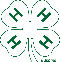 Club: __________________________________________  Leader:______________________Name: _________________________________________ County: ______________________Address: ____________________________________________________________________City:________________________________________Phone:_______________________                                                                                       Birthdate:___________________________________Age as of January 1, 2024:___________Require Special Accommodations? _______________________________________________Cloverbud ClassesAges 5-7May participate in one class per species. Please circle each species.Pens: Circle YES if you need a pen, NO if you're sharing with another 4-H member.Are you sharing the animal(s) with another 4-H member? Yes/No     Name of Member:____________________Are you sharing the animal(s) with another 4-H member? Yes/No     Name of Member:____________________Are you sharing the animal(s) with another 4-H member? Yes/No     Name of Member: ___________________Please attach $15.00 per person enrollment fee (not per animal) payable to "Charlevoix County 4-H", which goes towards purchasing ribbons/awards and barn supplies.Office Use: Payment Rec'd By: ________________$________ Check/CashTHIS FORM IS DUE BY MAY 1, 2024 TO YOUR COUNTY 4-H OFFICE.1 Chicken   1 Turkey1 Duck1 Goose1 Pheasant1 Dove1 Pigeon1 Other Poultry/WaterfowlPen? Y/NPen? Y/NPen? Y/NPen? Y/N Pen? Y/NPen? Y/NPen? Y/NPen? Y/N1 Rabbit1 Guinea Pig1 Hamster1 Gerbil1 Mouse1 Rat1 Reptile1 Other Pocket PetPen? Y/NPen? Y/NPen? Y/NPen? Y/NPen? Y/NPen? Y/NPen? Y/NPen? Y/N 1 Sheep1 Swine1 Goat1 Exotic1 Jr. Beef1 Dairy FeederPen? Y/NPen? Y/NPen? Y/NPen? Y/NPen? Y/NPen? Y/N